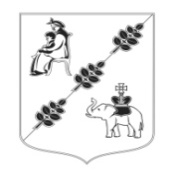 АДМИНИСТРАЦИЯ МУНИЦИПАЛЬНОГО ОБРАЗОВАНИЯКОБРИНСКОГО СЕЛЬСКОГО ПОСЕЛЕНИЯГАТЧИНСКОГО МУНИЦИПАЛЬНОГО РАЙОНАЛЕНИНГРАДСКОЙ ОБЛАСТИПОСТАНОВЛЕНИЕот  01 июня 2018  года                                                                             		 	№  185 О внесении изменений в постановление от 17.08.2012 года № 197 «Об утверждении Административного регламента предоставления Муниципальной услуги по признанию в установленном порядке жилых помещений пригодными или непригодными для проживания, а также признанию/непризнанию многоквартирного  дома аварийным  и подлежащим сносу администрацией Муниципального  образования Кобринского сельского поселения Гатчинского муниципального района Ленинградской области» (в редакции постановлений от 12.12.2014 № 421, от 25.05.2017 № 158, от 21.02.2018 № 59)В соответствии с Федеральным законом от 06.10.2003 № 131–ФЗ «Об общих принципах организации местного самоуправления в Российской Федерации»,  Федеральным законом от 02.03.2007 № 25-ФЗ "О муниципальной службе в Российской Федерации", Федеральным законом от 27.07.2010 № 210-ФЗ «Об организации предоставления государственных и муниципальных услуг», Уставом Муниципального образования Кобринского сельского поселения Гатчинского муниципального района Ленинградской области, принимая во внимание Протест Гатчинской городской прокуратуры от 18.05.2018 года № 7-82-2018:ПОСТАНОВЛЯЕТ:Внести в Постановление от 17.08.2012 года № 197 «Об утверждении Административного регламента предоставления Муниципальной услуги по признанию в установленном порядке жилых помещений пригодными или непригодными для проживания, а также признанию/непризнанию многоквартирного  дома аварийным  и подлежащим сносу администрацией Муниципального  образования Кобринского сельского поселения Гатчинского муниципального района Ленинградской области» (в редакции постановлений от 12.12.2014 № 421, от 25.05.2017 № 158, от 21.02.2018 № 59) следующие  изменения: дополнить пункт 4.4.1 Приложения к Постановлению словами:«В случае признания аварийным и подлежащим сносу или реконструкции многоквартирного дома (жилых помещений в нем непригодными для проживания) в течение 5 лет со дня выдачи разрешения о его вводе в эксплуатацию по причинам, не связанным со стихийными бедствиями и иными обстоятельствами непреодолимой силы, решение, предусмотренное пунктом 47 Положения, утвержденного Постановлением Правительства РФ от 28.01.2006 N 47, направляется в 5-дневный срок в органы прокуратуры для решения вопроса о принятии мер, предусмотренных законодательством Российской Федерации.2. Настоящее постановление вступает в силу со дня официального опубликования в информационном бюллетене «Кобринский вестник», подлежит размещению на официальном сайте Кобринского сельского поселения.3.  Контроль исполнения настоящего постановления оставляю за собой.Глава администрацииКобринского сельского поселения                                                  		Е.Д.Ухаров  